ҠАРАР                                                                                                     РЕШЕНИЕ25 декабрь 2020 йыл                              № 145                        25 декабря 2020 года              Об утверждении Дополнительного соглашения №1 к Соглашению между  Администрацией муниципального района Мишкинский район Республики Башкортостан и Администрацией сельского поселения Большешадинский сельсовет муниципального района Мишкинский район Республики Башкортостан о передаче полномочий  по осуществлению внутреннего муниципального финансового контроля в сфере бюджетных правоотношений  и      контроля в сфере закупок товаров, работ, услуг, утвержденного решением Совета  сельского поселения Большешадинский сельсовет муниципального района Мишкинский район Республики Башкортостан от 25 декабря 2018 г. № 236.В целях обеспечения соблюдения бюджетного законодательства Российской Федерации и иных нормативных правовых актов, регулирующих бюджетные правоотношения, в соответствии с пунктом 4 статьи 15 Федерального закона от 06.10.2003 г. № 131-ФЗ «Об общих принципах организации местного самоуправления в Российской Федерации, статьями 157, 265, 269.2 Бюджетного кодекса Российской Федерации, частью 8 статьи 99 Федерального закона от 05.04.2013 г. № 44-ФЗ «О контрактной системе в сфере закупок товаров, работ, услуг для обеспечения государственных и муниципальных нужд» и руководствуясь Уставом сельского поселения Большешадинский сельсовет муниципального района Мишкинский район Республики Башкортостан, Совет сельского поселения Большешадинский сельсовет муниципального района Мишкинский район Республики Башкортостан четвертого созыва решил:1.Утвердить Дополнительное соглашение №1 к Соглашению между  Администрацией муниципального района Мишкинский район Республики Башкортостан и Администрацией сельского поселения Большешадинский сельсовет муниципального района Мишкинский район Республики Башкортостан о передаче полномочий  по осуществлению внутреннего муниципального финансового контроля в сфере бюджетных правоотношений  и      контроля в сфере закупок товаров, работ, услуг, утвержденного решением Совета  сельского поселения Большешадинский сельсовет муниципального района Мишкинский район Республики Башкортостан от 25 декабря 2018 г. № 236.	3.Настоящее Решение вступает в силу с момента подписания.	3.Настоящее решение обнародовать на информационном стенде в здании администрации СП Большешадинский сельсовет муниципального района Мишкинский район Республики Башкортостан по адресу: 452345, Республика Башкортостан, Мишкинский район, д.Большие Шады, ул.Али Карная, д.7 и разместить на официальном сайте муниципального района Мишкинский район Республики Башкортостан https://mishkan.bashkortostan.ru в разделе Большешадинский сельсовет.        Большешадинский сельсовет        муниципального района         Мишкинский район         Республики Башкортостан                                       Р.К. АллаяровДОПОЛНИТЕЛЬНОЕ СОГЛАШЕНИЕ №1        к Соглашению между  Администрацией муниципального района Мишкинский район Республики Башкортостан и Администрацией сельского поселения Большешадинский сельсовет муниципального района Мишкинский район Республики Башкортостан о передаче полномочий  по осуществлению внутреннего муниципального финансового контроля в сфере бюджетных правоотношений и      контроля в сфере закупок товаров, работ, услуг, утвержденного решением Совета  сельского поселения Большешадинский сельсовет муниципального района Мишкинский район Республики Башкортостан от 25 декабря 2018 г. № 236.   д. Большие Шады                                                              «25» декабря 2020 года. Администрация сельского поселения Большешадинский сельсовет муниципального района Мишкинский район Республики Башкортостан, в лице главы сельского поселения Большешадинский сельсовет Аллаярова Р.К., действующего на основании Устава, далее именуемое «Поселение», с одной стороны, и Администрация муниципального района Мишкинский район Республики Башкортостан, в лице главы администрации муниципального района Мишкинский район Республики Башкортостан Трапезникова П.В., действующего на основании Устава, далее именуемое «Администрация района», вместе именуемые «Стороны», руководствуясь Федеральным законом от 06.10.2003 г. № 131-ФЗ «Об общих принципах организации местного самоуправления в Российской Федерации», Федеральным законом от 05.04.2013 г. № 44-ФЗ «О контрактной системе в сфере закупок товаров, работ, услуг для обеспечения государственных и муниципальных нужд», Бюджетным кодексом Российской Федерации, заключили настоящее Дополнительное соглашение к Соглашению между  Администрацией муниципального района Мишкинский район Республики Башкортостан и Администрацией сельского поселения Большешадинский сельсовет муниципального района Мишкинский район Республики Башкортостан о передаче полномочий  по осуществлению внутреннего муниципального финансового контроля в сфере бюджетных правоотношений и      контроля в сфере закупок товаров, работ, услуг, утвержденного решением Совета  сельского поселения Большешадинский сельсовет муниципального района Мишкинский район Республики Башкортостан от 25 декабря 2018 г. № 236, о нижеследующем: 1.Пункт 1.4 раздела 1 Соглашения изложить  в следующей  редакции:           При  осуществлении  полномочий  Поселения  Стороны  решили руководствоваться федеральными стандартами внутреннего государственного (муниципального) финансового контроля, муниципальными нормативно-правовыми актами в сфере бюджетных правоотношений и в сфере закупок в соответствии с частью 8 статьи 99 Федерального закона "О контрактной системе в сфере закупок товаров, работ, услуг для обеспечения государственных и муниципальных нужд."2. Раздел 3 Соглашения изложить в следующей редакции:3. Финансовое обеспечение и порядок определения ежегодного объема межбюджетных трансфертов, необходимых для осуществления передаваемых полномочий3.1. Переданные в соответствии с настоящим Соглашением полномочия осуществляются за счет межбюджетных трансфертов, передаваемых из бюджета Поселения в бюджет муниципального района Мишкинский район Республики Башкортостан.3.2. Объем межбюджетных трансфертов, необходимых для осуществления передаваемых полномочий, предусмотренных пунктом 1.3 настоящего Соглашения, из бюджета Поселения бюджету муниципального района Мишкинский район Республики Башкортостан определяется из расчета 1 рубль на одного жителя Поселения и равен 877 руб. 00 коп. (Восемьсот семьдесят семь руб. 00 коп.)Реквизиты для перечисления: Р/сч. 40102810045370000067, БИК 018073401, Банк получателя: Отделение - НБ Республика Башкортостан Банка России//УФК по Республике Башкортостан г. Уфа. ИНН 0237004376 КПП 023701001, УФК по Республике Башкортостан (Финансовое управление Администрации муниципального района Мишкинский район Республики Башкортостан л/с 04013Р29770). КБК 79220240014050000150, ОКТМО 80640000.3.3. Межбюджетные трансферты из бюджета Поселения в бюджет муниципального района Мишкинский район Республики Башкортостан перечисляются один раз в год, в срок не позднее 
14 декабря текущего года.3.4. В случае если для осуществления передаваемых полномочий, предусмотренных пунктом 1.3 настоящего Соглашения, Администрации района требуются дополнительные денежные средства, между Сторонами настоящего Соглашения может быть заключено дополнительное соглашение об увеличении объема межбюджетных трансфертов, необходимых для осуществления передаваемых полномочий, порядке перечисления 
и использования дополнительных средств.3.5. Расходы бюджета Поселения на предоставление межбюджетных трансфертов и расходы бюджета муниципального района Мишкинский район Республики Башкортостан, осуществляемые за счет межбюджетных трансфертов, планируются  и  исполняются  по соответствующему разделу бюджетной классификации.3.6. Объем средств, предоставляемых из бюджета Поселения в бюджет муниципального района Мишкинский район Республики Башкортостан на осуществление полномочий, предусмотренных настоящим Соглашением, на период действия Соглашения, определяется из расходов на канцелярские товары и иных затрат, связанных с выполнением полномочий по осуществлению внутреннего муниципального финансового контроля.3. Условия Соглашения, не затронутые настоящим Дополнительным соглашением, остаются неизменными.4.  Настоящее Дополнительное соглашение является неотъемлемой частью соглашения между  Администрацией муниципального района Мишкинский район Республики Башкортостан и Администрацией сельского поселения Большешадинский сельсовет муниципального района Мишкинский район Республики Башкортостан о передаче полномочий  по осуществлению внутреннего муниципального финансового контроля в сфере бюджетных правоотношений и контроля в сфере закупок товаров, работ, услуг, утвержденного решением Совета  сельского поселения Большешадинский сельсовет муниципального района Мишкинский район Республики Башкортостан от 25 декабря 2018 г. № 236, и вступает в силу со дня его утверждения в установленном порядке.5.    Настоящее Дополнительное соглашение составлено в двух экземплярах, по одному для каждой из сторон, которые имеют равную юридическую силу.6. Адреса и реквизиты Сторон.Администрация сельского поселения           Администрация Большешадинский сельсовет                         муниципального районамуниципального района                                 Мишкинский район  Мишкинский район                                         Республики Башкортостан.Республики Башкортостан                             452345, Республика Башкортостан,               452340, Республика Башкортостан, Мишкинский район, д. Большие Шады,       Мишкинский район, с. Мишкино,улица Али Карная д. № 7.                               улица Ленина д. № 89.ИНН/КПП 0237004217 / 023701001.              ИНН/КПП 0237003478 / 023701001. БИК 048073001.                                               БИК 048073001.                                       Л/с 02013123240.                                              Л/с 04013099510. Р/с 40204810300000001856.                            Р/с 40101810100000010001.Отделение Национального банка                   Отделение Национального банкаРеспублики Башкортостан г. Уфа.                 Республики Башкортостан г. Уфа.Тел./факс.:8(34749) 2-33-40.                            Тел./факс.:8(34749) 2-18-00.Глава сельского поселения                              Глава администрации   Большешадинский сельсовет                          муниципального районамуниципального района                                   Мишкинский районМишкинский район                                          Республики Башкортостан Республики Башкортостан _____________ Р.К. Аллаяров                         ____________ П.В.Трапезников М.П.                                                                                М.П.БАШҠОРТОСТАН РЕСПУБЛИҠАҺЫМИШКӘ РАЙОНЫМУНИЦИПАЛЬ РАЙОНЫНЫҢОЛО ШАҘЫ АУЫЛ СОВЕТЫ
АУЫЛ БИЛӘМӘҺЕ СОВЕТЫ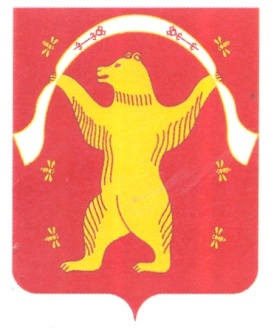 СОВЕТ СЕЛЬСКОГО ПОСЕЛЕНИЯ БОЛЬШЕШАДИНСКИЙ СЕЛЬСОВЕТМУНИЦИПАЛЬНОГО РАЙОНА МИШКИНСКИЙ РАЙОН 
 РЕСПУБЛИКА БАШКОРТОСТАН